jk"Vªh; izkS|ksfxdh laLFkku jk;iqjNational Institute of Technology Raipurjk"Vªh; izkS|ksfxdh laLFkku jk;iqjNational Institute of Technology RaipurApplication Form for Earned Leave/Commuted Leave/HPL 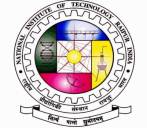 (Teaching & Group-A Non-Teaching)1.Name: Name: Designation: Designation: Deptt.: 2.Purpose of leave (attach proof in case of Special casual leave)(as specified in office order No. NITRR/Estt.Gaz/2014/1244   dtd 18/07/2014)Purpose of leave (attach proof in case of Special casual leave)(as specified in office order No. NITRR/Estt.Gaz/2014/1244   dtd 18/07/2014): : : 3.Previous Leave Details (EL/HPL/Commuted Leave/CL/RH/SCL)Previous Leave Details (EL/HPL/Commuted Leave/CL/RH/SCL): From                             To: From                             To: From                             To4.Period of Leave Period of Leave : From                             To: From                             To: From                             To5.Date of joining duty Date of joining duty : : : 6.No. of days of leave (Sundays and Holidays, if any, propose to be prefixed/suffixed to Leave)No. of days of leave (Sundays and Holidays, if any, propose to be prefixed/suffixed to Leave): : : 7.Charge hand over to Charge hand over to :  :  :  8.Details of Class arrangement by faculty:Details of Class arrangement by faculty:8.S.NoName & Designation of facultyDate SignatureSignature8.1.8.2.8.3.8.4.8.5.9.Whether Head Quarter Leave required (if required please mention dates)Whether Head Quarter Leave required (if required please mention dates): Yes                      No    : Yes                      No    : Yes                      No    10.Address and phone no. during absenceAddress and phone no. during absence:::                                                                                                        …………………………………………………………………………………………..                                                                         Recommended /Non-RecommendedSignature of applicant                                                                               (Head of the Department)                                                                                                        …………………………………………………………………………………………..                                                                         Recommended /Non-RecommendedSignature of applicant                                                                               (Head of the Department)                                                                                                        …………………………………………………………………………………………..                                                                         Recommended /Non-RecommendedSignature of applicant                                                                               (Head of the Department)                                                                                                        …………………………………………………………………………………………..                                                                         Recommended /Non-RecommendedSignature of applicant                                                                               (Head of the Department)                                                                                                        …………………………………………………………………………………………..                                                                         Recommended /Non-RecommendedSignature of applicant                                                                               (Head of the Department)                                                                                                        …………………………………………………………………………………………..                                                                         Recommended /Non-RecommendedSignature of applicant                                                                               (Head of the Department)Earned Leave Balance:   _____  ;                                                               Half Pay Leave Balance:   _______	…………………………………….	Verified by Joint RegistrarEarned Leave Balance:   _____  ;                                                               Half Pay Leave Balance:   _______	…………………………………….	Verified by Joint RegistrarEarned Leave Balance:   _____  ;                                                               Half Pay Leave Balance:   _______	…………………………………….	Verified by Joint RegistrarEarned Leave Balance:   _____  ;                                                               Half Pay Leave Balance:   _______	…………………………………….	Verified by Joint RegistrarEarned Leave Balance:   _____  ;                                                               Half Pay Leave Balance:   _______	…………………………………….	Verified by Joint RegistrarEarned Leave Balance:   _____  ;                                                               Half Pay Leave Balance:   _______	…………………………………….	Verified by Joint RegistrarDate of application:                                                                                                      Granted / not granted                                                                                                                                 (Director)Date of application:                                                                                                      Granted / not granted                                                                                                                                 (Director)Date of application:                                                                                                      Granted / not granted                                                                                                                                 (Director)Date of application:                                                                                                      Granted / not granted                                                                                                                                 (Director)Date of application:                                                                                                      Granted / not granted                                                                                                                                 (Director)Date of application:                                                                                                      Granted / not granted                                                                                                                                 (Director)Please send this Leave Application to Establishment Section/Director/Registrar Office.* * * * * **Please send this Leave Application to Establishment Section/Director/Registrar Office.* * * * * **Please send this Leave Application to Establishment Section/Director/Registrar Office.* * * * * **Please send this Leave Application to Establishment Section/Director/Registrar Office.* * * * * **Please send this Leave Application to Establishment Section/Director/Registrar Office.* * * * * **Please send this Leave Application to Establishment Section/Director/Registrar Office.* * * * * **